IIT-JEE-Mathematics–Screening-2005

SCREENING 
_______________________________________________________________________ 

1. The area of the equilateral triangle, in which three coins of radius 1 cm are placed, as shown in the figure, is: 
(a) 6 + 4√3 
(b) 4√3 – 6 
(c) 7 + 4√3 
(d) 4√3 

2. The area bounded by the curves y = (x – 1)2, y = (x + 1)2 and y = 1/4 is: 
(a) 1/3 
(b) 2/3 
(c) 1/4 
(d) 1/5 

3. The value of ∫-20[x3+3x2+3x+3+(x+1)cos(x+1)dx] is: 
(a) 0 
(b) 3 
(c) 4 
(d) 1 

4. The tangent at (1, 7) to the curve x2 = y – 6 touches the circle x2 + y2 + 16x + 12y + c = 0 at : 
(a) (6, 7) 
(b) (–6, 7) 
(c) (6, –7) 
(d) (–6, –7) 

5. If dy/dx=xy/(x2+y2 ), y(1) = 1, then one of the values of x0 satisfying y(x0) = e is given by 
(a) e√2 
(b) e√3 
(c) e√5 
(c) e/√2 
  
6.         The locus of the centre of circle which touches (y -1)2 + x2 = 1 externally also touches x axis is: 
            (a)       x2 = 4y È (0, y), y < 0 
            (b)       x2 = y 
            (c)        y = 4x2 
            (d)       y2 = 4x È (0, y), y Î R 
  
7.  If ∫sin x1 t2 f(t) dt = 1 – sin x ∀ x  [0, Π/2] then f(1/√3) is: 
            
            (a)       3 
            (b)       √3 
            (c)       1/3 
            (d)       none of these 
  
8.
        
            (a)       30C11 
            (b)       60C10 
            (c)        30C10 
            (d)       65C55 
 9.         A variable plane x/a + y/b + z/c = 1 at a unit distance from origin cuts the coordinate axes at A, B and C. Centroid (x, y, z) satisfies the equation 1/x2 + 1/y2 + 1/z2 = K. The value of K is : 
            (a)       9 
            (b)       3 
            (c)      1/9
            (d)      1/3 
  
10.       Let f(x) = ax2 + bx + c, a ¹ 0 and D = b2 - 4ac. If a + b, a2 + b2 and a3 + b3 are in G.P., then : 
            (a)         0 
            (b)       b  0 
            (c)       c  0 
            (d)       bc  0 

11. Tangent at a point of the ellipse x2/a2 + y2/b2 = 1 is drawn which cuts the coordinate axes at A and B. The minimum area of the triangle OAB is (O being the origin) : 
(a) ab 
(b) (a3 + ab + b3)/3 
(c) a2 + b2 
(d) ((a2 + b2))/4 

12. A fair die is rolled. The probability that the first time 1 occurs at the even throw is : 
(a) 1/6 
(b) 5/11 
(c) 6/11 
(d) 5/36 

13. If xdy = y (dx + ydy), y(1) = 1 and y(x) > 0. Then y(–3) = : 
(a) 3 
(b) 2 
(c) 1 
(d) 0 



(a) one-one and into 
(b) neither one-one nor onto 
(c) many one and onto 
(d) one-one and onto

15. A rectangle with sides (2n – 1) and (2m – 1) is divided into squares of unit length. The number of rectangle which can be formed with sides of odd length is : 
(a) m2 n2 
(b) mn(m + 1) (n + 1) 
(c) 4m + n – 1 
(d) none of these 

16. The minimum value of |a + b + c2|, where a, b and c are all not equal integers and (  1) is a cube root of unity, is: 
(a) √3 
(b) 1/3 
(c) 1 
(d) 0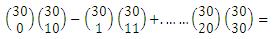 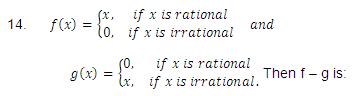   

   

18. The shaded region, where 
P ≡ (–1, 0), Q ≡ (–1 + √2,√2) 
R ≡ (–1 + √2, – √2), S ≡ (1, 0) is represented by: 
(a) |z + 1| > 2, |arg (z + 1)|< π/4 
(b) |z + 1| < 2, |arg (z + 1)|< π/2 
(c) |z – 1| > 2, |arg (z + 1)|> π/4 
(d) |z – 1| < 2, |arg (z + 1)|> π/2 

19. The number of ordered pairs (α, β), where α, β  (–Π, Π) satisfying cos (α – β) = 1 and cos (α + β) = 1/e is : 
(a) 0 
(b) 1 
(c) 2 
(d) 4 

20. Let f(x) = |x|–1, then points where f(x) is not differentiable is/(are) : 
(a) 0, + 1 
(b) + 1 
(c) 0 
(d) 1 

21. The second degree polynomial f(x), satisfying f(0) = 0, f(1) = 1, f’(x) > 0 for all x  (0, 1) : 
(a) f(x) =  
(b) f(x) = ax + (1 – a) x2; ∀ a  (0, ) 
(c) f(x) = ax + (1 – a) x2; ∀ a  (0, 2) 
(d) no such polynomial 

22. If f is a differentiable function satisfying f(1/n) = 0 for all n > 1, n  I, then : 
(a) f(x) = 0, x  (0, 1] 
(b) f’(0) = 0 = f(0) 
(c) f(0) = 0 but f’(0) not necessarily zero 
(d) |f(x)| < 1, x  (0, 1]



6A-1 = A2 + cA + dI, then (c, d) is: 

(a) (–6, 11) 
(b) (–11, 6) 
(c) (11, 6) 
(d) (6, 11)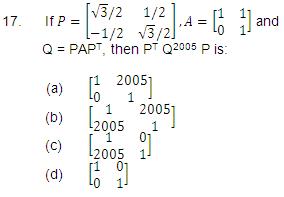 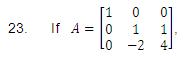 24. In a ΔABC, among the following which one is true? 
(a) (b + c) cos A/2 = a sin ((B+C)/2) 
(b) (b + c) cos ((B+C)/2) = a sin A/2 
(c) (b – c) cos ((B-C)/2) = a cos (A/2) 
(d) (b – c) cos A/2 = a cos ((B-C)/2) 



26. If y = f(x) and y cos x + x cos y = Π, then the value of f’(0) is : 
(a) Π 
(b) – Π 
(c) 0 
(d) 2Π 

27. Let f be twice differentiable function satisfying f(1) = 1, f(2) = 4, f(3) = 9, then : 
(a) f’(x) = 2, ∀ x  (R) 
(b) f’(x) = 5 = f’’ (x), for some x  (1, 3) 
(c) There exists at least one x  (1, 3) such that f’(x) = 2 
(d) none of these 

28. If X and Y are two non-empty sets where f : X --> Y is function is defined such that 
f(c) = {f(x) : x  C} for C  X 
and f-1 (D) = {x : f(x)  D} for D  y, 
for any A  X and B  Y then : 

(a) f-1 (f(A)) = A 
(b) f-1 (f(A)) = A only if f(X) = Y 
(c) f(f-1 (B)) = B only if B  f(x) 
(d) f(f-1 (B)) = B 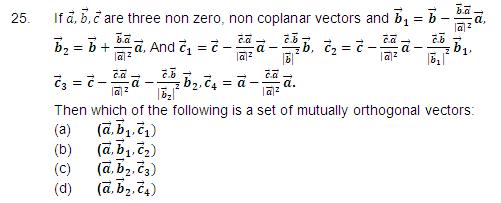 